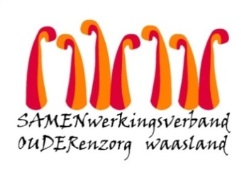 Nieuwsbrief wzc Het Hof – 9 november 2020Beste naaste ,De screening van 6 november bij de bewoners op de verdiepen 0 – 1 – 2 – 4 bleek negatief te zijn. Een bericht dat we nodig hebben om eindelijk over te kunnen gaan tot een versoepeling van de maatregelen. Stand van zakencohorte-afdelingen in wzc Het Hof en wzc Heilig Hart: in totaal werden 53 bewoners besmet met Covid-19. Tot onze droefheid verloren 16 bewoners de strijd tegen het virus.  Wij bieden ons diep en oprecht medeleven aan aan de nabestaanden.  Bewoners, verblijvende op de cohorte-afdelingen, blijven gedurende 3 weken in een strikte isolatie-omgeving en vervolgens 1 week in kamerisolatie.  Vanaf vandaag zijn de eerste verhuisbewegingen gestart.  Sommige bewoners kiezen er voor om op de ‘nieuwe’ kamer te blijven wonen.  Naasten en bewoners worden hierover individueel geïnformeerd.   wzc Het Hof afdeling 0 – 1 – 2 – 4: we heffen de strikte isolatiemaatregelen op vanaf morgenochtend, maar blijven uiterst waakzaam en voorzichtig.  Dit is tevens een uitdrukkelijke vraag vanuit de bewoners.  Vanaf morgen laten wij opnieuw kamerbezoek toe (zie onderstaand) Wij blijven bijzonder alert, betrokken families worden snel op de hoogte gebracht in geval zich wijzigingen in de gezondheidstoestand van een bewoner voordoen.   BezoekregelingVanaf 10-11-2020 laten wij opnieuw bezoek toe op de kamer voor bewoners van verdiep 0 – 1 – 2 – 4. Vanaf 13-11-2020 stoppen we de cohorte op verdiep 3 en vanaf 18-11-2020 stopt de cohorte op verdiep 5.  De cohorte in wzc Heilig Hart Tereken blijft open tot nader order.  Wij informeren u opnieuw zodra wij het bezoek kunnen uitbreiden naar verdiep 3 en vervolgens naar verdiep 5. U kan een bezoek inplannen in de online tool op de website www.samenouder.be of via deze link https://secure.introlution.be/mijnonlineagenda_cmode/default.aspx?domain=wzchethof.be De volgende maatregelen zijn van kracht tijdens de bezoekmomenten:U draagt een chirurgisch mondmasker. De bewoner draagt eveneens een mondmasker.Max 1u bezoek.1 vaste bezoeker, altijd dezelfde.Uw temperatuur zal bij elk bezoek genomen worden aan de inkom. Een collega zal meer informatie geven omtrent het verloop van het bezoek.U zal een zakje meekrijgen met een geïmpregneerd doekje met ontsmettend product. U ontsmet wat u aanraakte. Verplichte registratie bij het binnenkomen.Er mag niets gegeten of gedronken worden tijdens het bezoek.Boodschappen en wasgoed mogen meegenomen worden naar de kamer. Om logistieke reden zijn wandelingen in de tuin nog niet mogelijk.  Wij moeten nog teveel verhuisbewegingen organiseren de komende 2 weken. Telefonische en digitale contactenWij bieden u ook graag verder de mogelijkheid tot (digitale) communicatie zoals Whatsapp, Skype, Messenger, face-time.   Neem hiervoor contact op met Jorn Kusé (jorn.kuse@samenouder.be).Vriendelijke groeten,Youri Van Puymbrouck